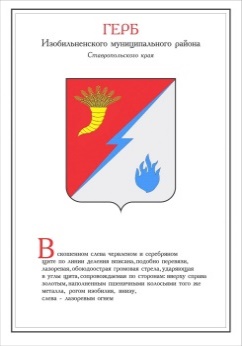 ДУМА ИЗОБИЛЬНЕНСКОГО городского округаСТАВРОПОЛЬСКОГО КРАЯПЕРВОГО СОЗЫВАРЕШЕНИЕ23 октября 2020 года                     г. Изобильный                                      №434О внесении изменения в пункт 5 решения Думы Изобильненского городского округа Ставропольского края от 17 ноября 2017 года №58 «О земельном налоге на территории Изобильненского городского округа Ставропольского края»В связи с выявлением по результатам оценки эффективности налоговых льгот невостребованной налоговой льготы, в соответствии с главой 31 Налогового кодекса Российской Федерации, Федеральным законом от              06 октября 2003 года №131-ФЗ «Об общих принципах организации местного самоуправления в Российской Федерации», пунктом 2 части 1 статьи 21, пунктом 3 части 1, пунктом 47 части 2 статьи 30 Устава Изобильненского городского округа Ставропольского краяДума Изобильненского городского округа Ставропольского краяРЕШИЛА:1. Внести изменение в пункт 5 решения Думы Изобильненского городского округа Ставропольского края от 17 ноября 2017 года №58            «О земельном налоге на территории Изобильненского городского округа Ставропольского края» (с изменениями, внесенными решением Думы Изобильненского городского округа Ставропольского края от 29 октября 2019 года №329), изложив его в следующей редакции: «5. Установить на территории Изобильненского городского округа Ставропольского края дополнительно к налоговым льготам, установленным главой 31 Налогового кодекса Российской Федерации, налоговую льготу в виде освобождения пенсионеров в возрасте старше 65 лет от уплаты налога в отношении одного земельного участка, предоставленного для ведения личного подсобного хозяйства или индивидуального жилищного строительства.».2. Настоящее решение вступает в силу по истечении одного месяца со дня его официального опубликования в общественно-политической газете Изобильненского городского округа Ставропольского края «Наше время», но не ранее 01 января 2021 года.Председатель Думы Изобильненского городского округа Ставропольского края А.М. РоговГлава Изобильненского городского округа Ставропольского края В.И. Козлов